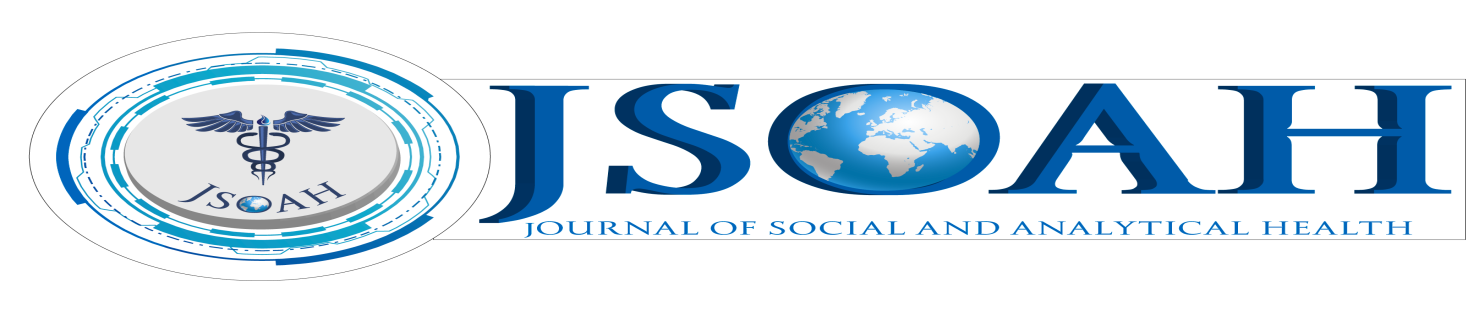 PUBLICATION RIGHTS TRANSFER FORMManuscriptTitle:…………………………………………………………………………………………………………………………………………………………………………………………………………………………………………………………………………………………………………………………………………………………………...                I hereby confirm the assignment of all right, title and interest in and on the manuscript named above in all versions, forms and media, now or hereafter known, to the Journal of Social and Analytical Health (JSOAH), effective if, and when it is accepted for publication. I also confirm that the manuscript contains no material the publication of which violates any copyright or other personal or proprietary right of any person or entity. I also confirm that this manuscript has not been published, or not under the consideration and/or submitted to the another journal.           I will obtain and include with the manuscript written permission from the respective copyright owners for the use of any textual, illustrative or tabular materials that have been previously published or are otherwise copyrighted and owned by third parties. I agree that it is my responsibility to pay any frees charged for permissions. I affirm that all authors have participated in the study, have been and approved the manuscript, and accept responsibility for the content of the article and its accuracy; that complied with the “Instruction to authors”. Name/Surname: 			Date:                                                  Signature:Name/Surname:			Date:                                                  SignatureName/Surname:			Date:                                                  Signature:Name/Surname:			Date:                                                  Signature:Corresponding author: …………………………………………………Address: …………………………………………………………………..………………………………………………………………………………………………………………………………………………………………………….Telephone: ………………..            E-mail: ………………………….……. Signature: ……………………